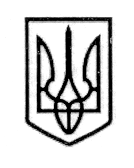 У К Р А Ї Н А СТОРОЖИНЕЦЬКА МІСЬКА РАДА ЧЕРНІВЕЦЬКОГО РАЙОНУ ЧЕРНІВЕЦЬКОЇ ОБЛАСТІВИКОНАВЧИЙ КОМІТЕТР І Ш Е Н Н Я   08 травня 2023 року                                                                     №  117                                                                                                    Про продовження терміну перебування дитини, позбавленої батьківського піклування,БУЛАТ А.М. в сім’ї патронатного вихователяКАРПЕНКО І.С.	Розглянувши рекомендації комісії з питань захисту прав дитини Сторожинецької міської ради від 05.04.2023 № 07-17/2023 «Про продовження терміну перебування в сімʼї патронатного вихователя, КАРПЕНКО І.С. малолітньої дитини, позбавленої батьківського піклування, БУЛАТ А.М., уродженки смт. Красноїльськ Чернівецького району Чернівецької області» (додаються), керуючись статтями 252-255 Сімейного кодексу України пунктами 19, 20 статті 42 Закону України «Про місцеве самоврядування в Україні», Порядком провадження органами опіки та піклування діяльності, пов’язаної із захистом прав дитини, затвердженим Постановою Кабінету Міністрів України від  24.09.2008 № 866 (зі змінами), Порядком створення та діяльності сім’ї патронатного вихователя, влаштування, перебування дитини в сім’ї патронатного вихователя, затвердженим Постановою Кабінету Міністрів України від 20 серпня 2021 р. № 893,  діючи виключно в інтересах дитини,виконавчий комітет міської ради вирішив:Продовжити термін перебування дитини, позбавленої батьківського піклування, БУЛАТ Анни Михайлівни, 23 вересня 2022 року народження, уродженки смт. Красноїльськ Чернівецького району Чернівецької області в сім’ї патронатного вихователя КАРПЕНКО Ірини Сергіївни до 10 липня 2023 року включно.        2. Відділу соціального захисту населення Сторожинецької міської ради          забезпечити соціальний супровід та надання комплексу необхідних соціальних послуг дитині та патронатному вихователю.        Продовження рішення виконавчого комітету  від 08 травня 2023 року № 1173. Службі у справах дітей Сторожинецької міської ради здійснювати координацію діяльності суб’єктів для організації соціального захисту та контроль за станом утримання та виховання дитини патронатним вихователем.4. Надіслати дане рішення до відділу № 3 управління праці та соціального захисту населення Чернівецької районної військової адміністрації з метою забезпечення виплати державної соціальної допомоги на дитину та грошового забезпечення патронатному вихователю.5. Контроль за виконанням даного рішення покласти на першого заступника міського голови Ігоря БЕЛЕНЧУКА.Сторожинецький міський голова				Ігор МАТЕЙЧУКВиконавець:Начальник Служби у справах дітей					                       Маріян НИКИФОРЮКПогоджено:Секретар міської ради						   Дмитро БОЙЧУКПерший заступник міського голови			    Ігор БЕЛЕНЧУКНачальник юридичного відділу      			              Олексій КОЗЛОВНачальник відділу організаційної та кадрової роботи  		                         Ольга ПАЛАДІЙНачальник відділу документообігу таконтролю   							               Микола БАЛАНЮК                    